Ход урокаСлайдыДеятельность учителяДеятельность учащихся1.Виды треугольниковПодпишите число, классная работа.Сегодня мы продолжим изучение свойств одной из важнейших фигур геометрии – треугольника.Вначале проверим уровень наших знаний теории по теме в форме задания ОГЭ.Подписывают, слушают2.Какие из утверждений верныеВыберите номера верных утверждений и запишите их в ответ.Выполняют работу на индивидуальных листах.3.ОтветыПроверьте и оцените каждый свой уровень.( рассмотрим, в чем ошибочность остальных утверждений)2 5 6 8Проверяют правильность своих ответов( не исправляя) и сдают листы учителю.Мы изучили свойства равнобедренных треугольников. А какие наиболее распространенные треугольники в жизни?Прямоугольные.4.Тема урока Тема нашего урока «Некоторые свойства прямоугольных треугольников».Записывают тему урока в тетрадьКакие свойства мы уже знаем?Отвечают: 1)название сторон; 2)гипотенуза больше катета; 3)сумма острых углов треугольника 90 градусов.5. Прямоугольные треугольникиПочему гипотенуза больше катета?Почему сумма острых углов в треугольнике 90 градусов?Отвечают:1) Прямой угол наибольший, а против большего угла лежит большая сторона: 2) Сумма углов треугольника 180 градусов, один угол 90 градусов, значит сумма двух других 90 градусов.6. Практическая работаДавайте исследуем еще одно свойство прямоугольного треугольника. У вас на столах лежат треугольники:1)Приложите их друг к другу большими катетами так, чтобы получился треугольник;2)Измерьте стороны получившегося треугольника. Какой получился треугольник?3) Чем является общий катет в этом треугольнике?4) Чему равен меньший угол в прямоугольном треугольнике?5) Измерьте меньший катет и сравните его с гипотенузой. Какой вывод можно сделать?Выполняют работу и отвечают на вопросы:2) Равносторонний;3) Высотой, а значит биссектрисой:4) 30 градусов;5) Катет в два раза меньше гипотенузы7. ВыводВ прямоугольном треугольнике катет, лежащий против угла 30 градусов равен половине гипотенузы Записывают в тетрадь8. Леонардо да Винчи« Те, кто отдается практике без знания теории похожи на моряка отправляющегося,в дорогу без руля и компаса… практика всегда должна быть основана на хорошем знании теории»СлушаютЧтобы не быть похожими на такого моряка в море знаний, докажем полученный вывод теоретически.9. Доказательство теоремыЗаписывают доказательство, комментируя этапыМы убедились практически, доказали теоретически, что в прямоугольном треугольнике катет, лежащий против угла 30 градусов равен половине гипотенузы. Но еще древний ученый и философ Аристотель говорил Слушают10. Аристотель« Деяние – есть живое единство теории и практики»Слушают11. Задачи по готовым чертежамПрименим полученные знания к решению задач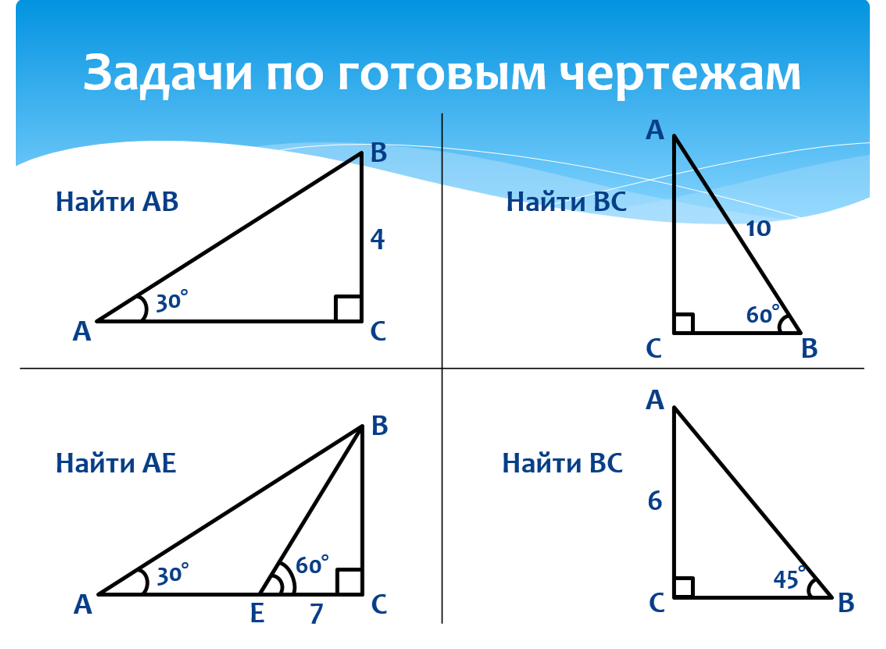 Устно решают задачиПодведем итоги:Что нового мы узнали на уроке?Какие свойства треугольников мы использовали при решении задач?ОтвечаютСегодня вы еще раз убедились в необходимости изучать теорию, чтобы иметь возможность решать практические задания. Это приведет к успешному изучению предмета  и сдачи экзаменов.12. На домп. 35, № 256, 258, 260Записывают задание13.СпасибоСпасибо за работу. Урок окончен